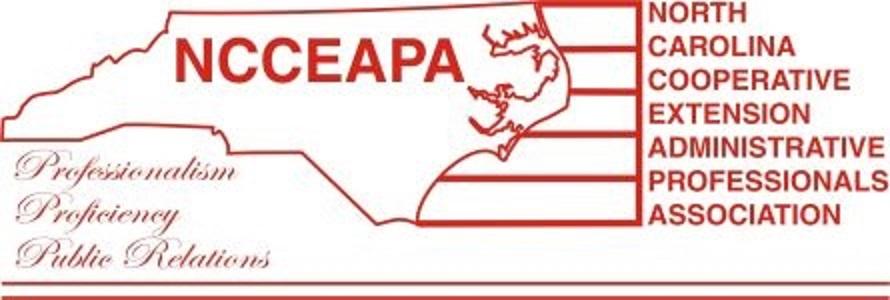 2022 Distinguished Service Award Nomination FormNominee Name:County/District Office:Local Newspaper Name and Address:_____________________________________________________________________________NominatorName:County/District Office:Address:Phone number:E-Mail Address:Complete nomination packets must be e-mailed or postmarked no later than 5 p.m., August 1, 2022. If e-mailed: christie_bell@ncsu.edu If mailed via USPS: Christie Bell 128 E. Water St. Plymouth, NC 27962Late submissions will not be accepted.To be considered, all nominations must include the information required in the guidelines found on the website: https://ncceapa.ces.ncsu.edu